                                Géométrie                                   Les quadrilatèresLes quadrilatères sont des polygones qui ont 4 côtés.le carré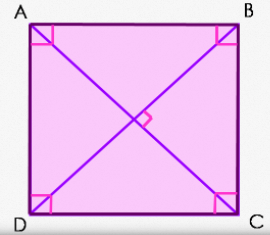 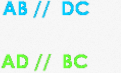 Le rectangle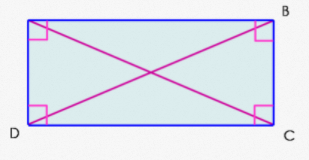 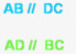 Le losange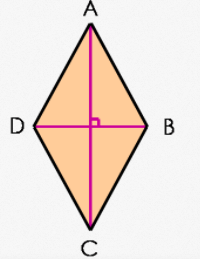 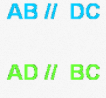 